CAG repeat lengths in the cohorts of mice used in this study(A) In the 2.5-month age group, different cohorts of mice were used for instability measurements and for immunohistochemistry (IHC). In the 5-month and 10-month age groups instability and IHC were performed on the same mice. (B) Mice used for IHC cohort were a subset of those used for instability measurements. (C) A cohort of 5-month HttQ111/+ mice harboring wild type Hdac2 and Hdac3 alleles, either with or without the DARPP-32 Cre transgene (D9-Cre). Error bars show SD.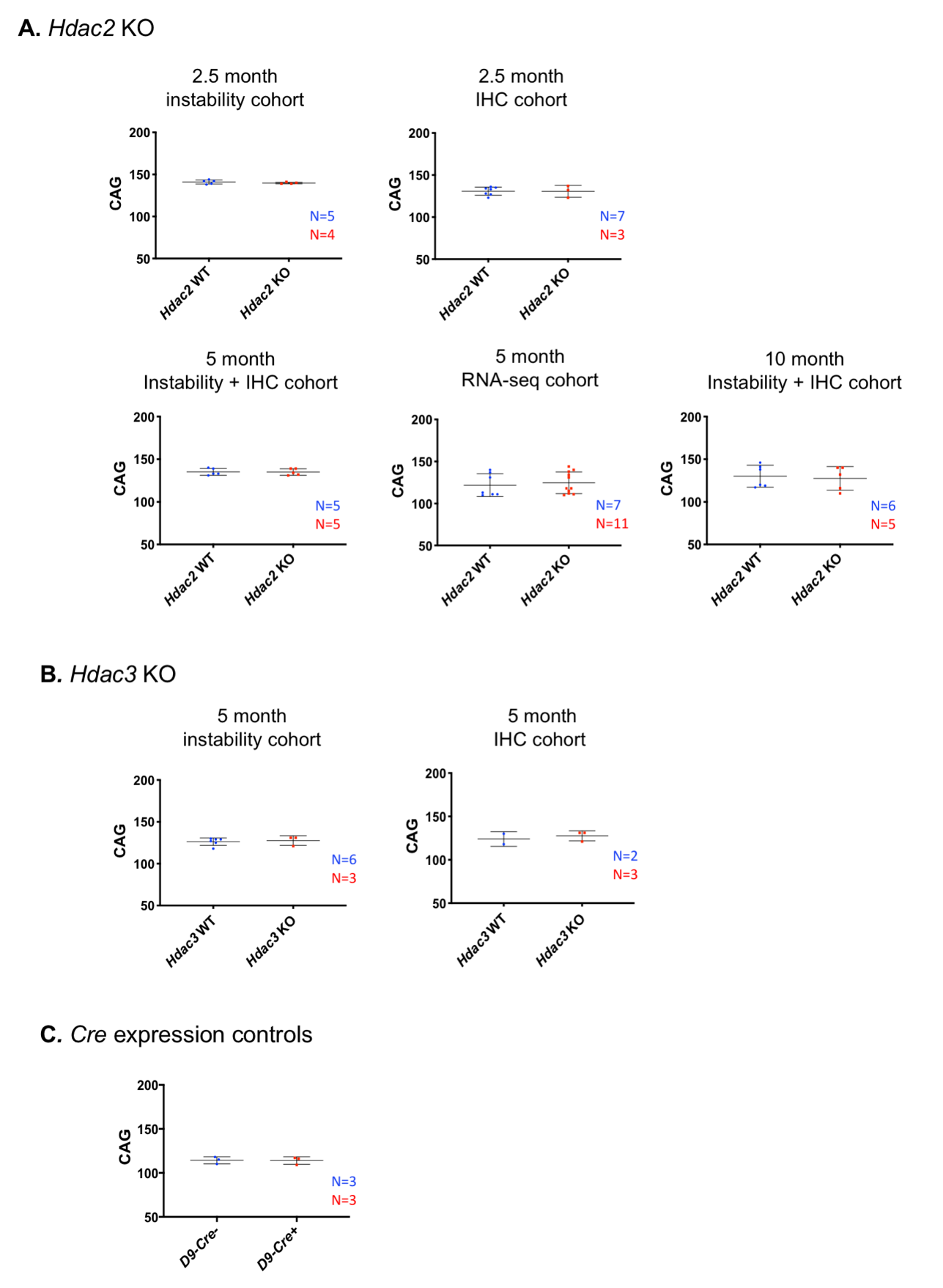 